SMLOUVA O REALIZACI VZDĚLÁVACÍCH KURZŮ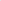 č. O2/KAB/2022uzavřená podle 1746 odst.2 zák. č. 89/2012 Sb., občanského zákoníku v platném zněníPoskytovatel:  Střední odborná škola elektrotechnická                        Centrum odborné přípravy, Hluboká nad VltavouZvolenovská 537373 41 Hluboká nad VltavouIČ: 00513156DIČ: CZ00513156Bankovní spojení: Komerční banka a.s., č. ú. 41333231/0100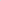 Osoby oprávněné jednat ve věcech z této smlouvy: lng. Pavel ZasadilaObjednavatel:  Střední odborné učiliště BlatnáU Sladovny 671388 16 BlatnáIČ: 00668079DIČ: CZ00668079Bankovní spojení: ČSOB a.s., č.ú, 214527019/0300Osoby oprávněné jednat ve věcech z této smlouvy: Ing. Miroslav Čapek                                                                       I.Předmět smlouvyObě smluvní strany výše uvedené se dohodly, že předmětem plnění je příprava a realizace dvou odborných kurzů „Základní kurz montérů kabelových souborů NN” pro žáky středních odborných škol v rozsahu dle přílohy č. 1.II.Termín plnění1. Poskytovatel se zavazuje realizovat kurz v termínu   8.11.2022 až 10.11.2022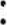  Poskytovatel je povinen zabezpečit pro účastníky Kurzu potřebné výukové a informační materiály pro úspěšné zvládnutí problematiky dle obsahu Kurzu. Pro každého účastníka Kurzu budou k dispozici tištěné materiály (např. prezentace, studijní podkladové materiály) zahrnující i stručnou osnovu v průběhu daného Kurzu. Poskytovatel poskytne výukový a informační materiál se stručnou osnovou Kurzu po ukončení daného Kurzu v elektronické podobě rovněž Objednateli.III. 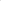 Součinnost objednavateleObjednavatel si zajistí dopravu účastníků na místo realizace kurzu – SOŠE, COP Hluboká nad VltavouÚčastníci budou vybaveni pracovním oděvem a pracovní obuví.                                                               IV.Cena dílaSmluvní strany se dohodly na celkové ceně díla v rozsahu uvedeného v čl. I této smlouvy takto:	               cena vč. DPH celkem      78.248,- Kč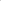 slovy: sedmdesátosmtisícdvěstěčtyřicetosm korun českých)Dohodnutá cena díla obsahuje veškeré náklady potřebné k realizaci kurzu.                                                              V.Platební podmínky a fakturaceZálohy nejsou sjednány.Zaplacení kurzu bude provedeno bezhotovostně na základě poskytovatelem vystaveného daňového dokladu (faktury), a to na bankovní účet uvedený na tomto daňovém dokladu (faktuře).Daňový doklad (fakturu) doručí poskytovatel objednavateli neprodleně, nejpozději však do 14 dnů po skončení měsíce, v němž proběhl poslední kurz. Objednavatel zaplatí cenu dle daňového dokladu (faktury) do 30 dnů ode dne jeho prokazatelného obdržení.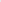 Daňový doklad (faktura) musí obsahovat náležitosti stanovené zákonem č. 235/2004 Sb., o dani z přidané hodnoty, v platném znění a zákonem č. 563/1991 Sb., o účetnictví, v platném znění.Objednavatel je oprávněn před uplynutím lhůty splatnosti vrátit daňový doklad (fakturu), který neobsahuje požadované náležitosti, není doložen požadovanými nebo úplnými doklady, nebo obsahuje nesprávné cenové údaje.Ve vráceném daňovém dokladu (faktuře) musí objednavatel vyznačit důvod vrácení daňového dokladu (faktury). Poskytovatel je povinen vystavit nový daňový doklad (fakturu) s tím, že oprávněným vrácením daňového dokladu (faktury) přestává běžet původní lhůta splatnosti daňového dokladu (faktury) a běží nová lhůta splatnosti sjednaná dle Smlouvy ode dne prokazatelného doručení opraveného a všemi náležitostmi opatřeného daňového dokladu (faktury) zadavateli.7. Platby budou probíhat výhradně v Kč a rovněž veškeré cenové údaje budou v této měně.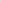 8. Úhrada kupní ceny bude objednatelem provedena bezhotovostním převodem na účet poskytovatele, který je správcem daně (finančním úřadem) zveřejněn způsobem umožňujícím dálkový přístup ve smyslu ustanovení 98 zákona č. 235/2004 Sb. o dani z přidané hodnoty, ve znění pozdějších předpisů (dále jen „zákon o DPH”). Pokud se po dobu účinnosti této smlouvy poskytovatel stane nespolehlivým plátcem ve smyslu ustanovení 106a zákona o DPH, smluvní strany se dohodly, že objednavatel uhradí DPH za zdanitelné plnění přímo příslušnému správci daně. Objednavatelem takto provedená úhrada je považována za uhrazení příslušné části smluvní ceny rovnající se výši DPH fakturované poskytovatelem.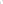                                                                      VI                                                      Závěrečná ustanoveníPrávní vztahy mezi stranami vyplývající z této smlouvy se řídí občanským zákoníkem.Změny a doplňky této smlouvy mohou být prováděny pouze písemně se souhlasem obou stran formou písemných a číslovaných dodatků.Tato smlouva je sepsána podle pravé a svobodné vůle smluvních stran ve dvou originálních vyhotoveních, z nichž každá strana obdrží po jednom.4. Tato smlouva nabývá platnosti dnem podpisu a účinnosti dnem uveřejnění v informačním systému veřejné správy — Registru smluv. Poskytovatel výslovně souhlasí se zveřejněním celého textu této smlouvy v informačním systému veřejné správy — Registru smluv.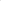 Smluvní strany se dohodly, že zákonnou povinnost dle 5. odst. 2 zákona o registru smluv splní objednavatel a splnění této povinnosti doloží poskytovateli. Současně bere poskytovatel na vědomí, že v případě nesplnění zákonné povinnosti je smlouva do tří měsíců od jejího podpisu bez dalšího zrušena od samého počátku.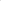 5. Smluvní strany prohlašují, že si tuto smlouvu přečetly, že se dohodly na celém jejím obsahu, že se smluvními podmínkami souhlasí a že smlouva nebyla podepsána v tísni ani za nápadně jednostranně nevýhodných podmínek.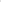 6. Smlouvaje sepsána ve 2 stejnopisech, z nichž 1 obdrží objednavatel a 1 poskytovatel.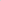 7. Nedílnou součástí této smlouvy jsou níže uvedené přílohy:Příloha č. 1 — Popis předmětu plněníV Blatné dne 7. 11. 2022Ing. Miroslav ČapekV Hluboké nad Vltavou dne 7.11. 2022Ing. Pavel ZasadilPříloha č.1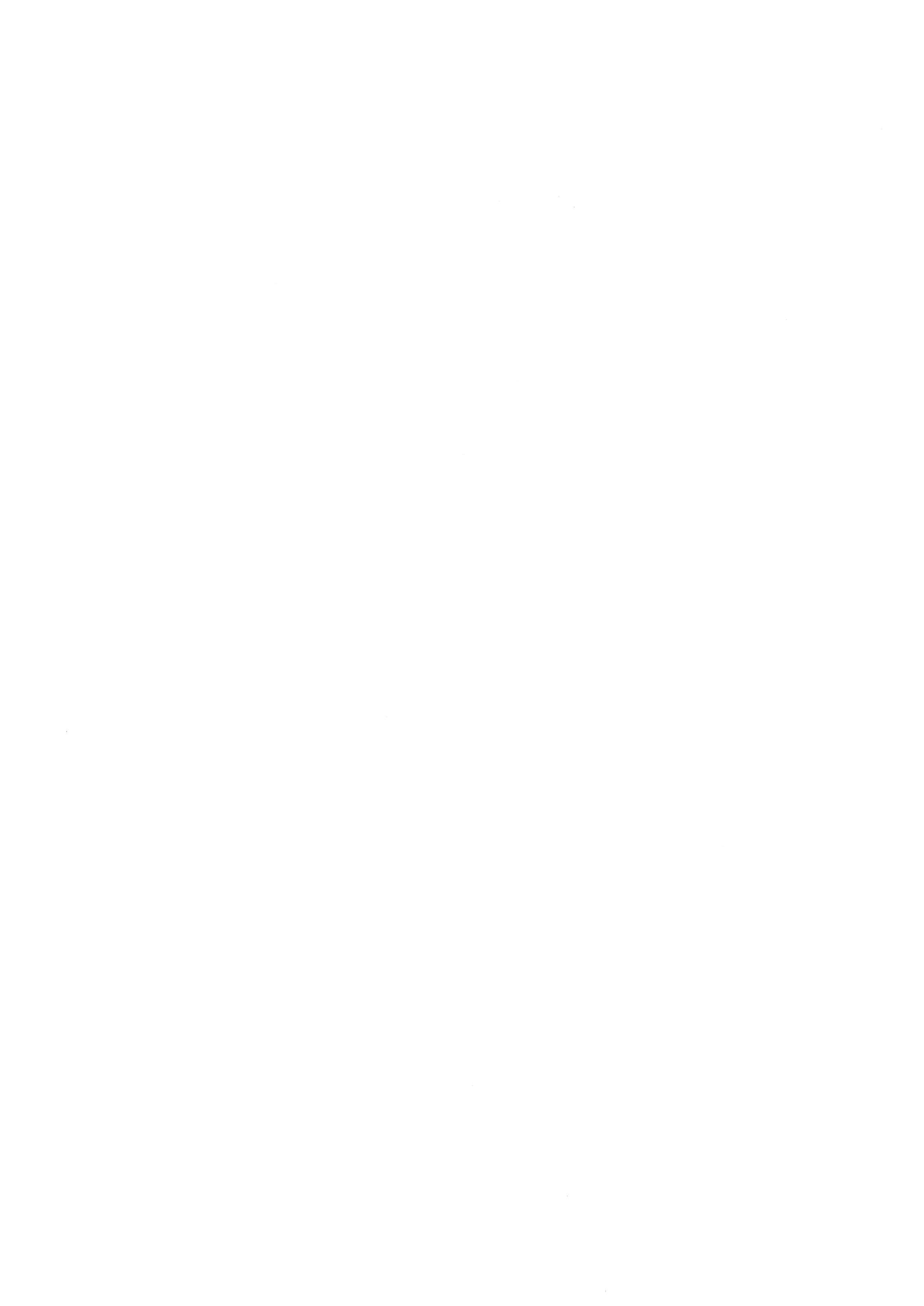 Osnova odborného kvalifikačního kurzu kabelových montérů do 1 kVTeoretická část:1) Druhy kabelů, jejich značení, použití.2) Fyzikální a materiálové nároky na kabelové soubory.3) Vybavení kabelového montéra nářadím, pracovními a ochrannými pomůckami, a izolačními páskami.4) Pokládka kabelů (PNE 34 5010 ed.3).5) Porovnání lisovacích a šroubovacích technologií.6) Kontrola před záhozem, prostorová norma, chráničky, krycí desky, kabelové žlaby.7) Dodržování bezpečnostních předpisů při montáži kabelových souborů, zajištění pracoviště.8) OOPP pro montáž kabelových souborů.9) Seznámení s chodem distribuční společnosti EG.D (výbava, podmínky, profese, specifické podmínky zařazení….).Praktická část:1) Nářadí pro montáž kabelových souborů do 1 kV.2) Práce se zkoušečkou, fázování.3) Jištění v DS – Nožová a závitová pojistka – manipulace, výměna4) Práce s kabelem, příprava kabelů pro montáž kabelových souborů - práce s kabelářským nožem, odstranění pláštěkabelů a žílové izolace.5) Nácvik obecných principů montáže - čištění, práce s hořákem (seřízení), práce s momentovým klíčem.6) Porovnání lisovacích a šroubovacích technologií spojovačů (posouzení vhodnosti montážního nářadí).7) Lisovací technika, kabelová oka, „V“ - svorky, spojovače, zaokrouhlování sektorových vodičů.8) Smršťovací rozdělovací hlavy, montáž kabelové koncovky na celoplastovém kabelu NAYY-J, AYKY, CYKY.9) Opravné manžety na celoplastových kabelech NAYY-J, AYKY, CYKY.10) Přímá kabelová spojka do 1 kV na celoplastových kabelech NAYY-J, AYKY, CYKY.11) Odbočná T- spojka, montáž i oprava. (PFISTERER / ISICOMPACT).12) Izolační pásky pro energetiku, druhy, použití.13) Ukončování kabelů do 1 kV v kabelových skříních SP, SR, SD, SS a SV.14) Dodržování bezpečnostních předpisů při montáži kabelových souborů.15) Zapojení elektroměrového rozvaděče, zjišťování závad.cena bez DPH61.815,92,-KčDPH 21 %3316.432,08 Kč	